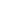 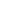 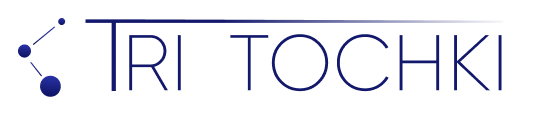 ТРИ ТОЧКИGPS/ГЛОНАСС МОНИТОРИНГ ТРАНСПОРТА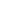 ДОГОВОРна поставку и обслуживаниеСистемы спутникового мониторинга автотранспорта № МБ/___г. Москва						                                   «__»________ 202__ годаОбщество с ограниченной ответственностью «Три Точки», ИНН/КПП 7729770064/772701001, именуемое в дальнейшем «Исполнитель», в лице Генерального директора Жукова Антона Леонидовича, действующего на основании Устава, с одной стороны, и ____________________________________________ «____________________________» ИНН/КПП _____________/_______________, именуемое в дальнейшем «Заказчик» в лице _________________________________________________________________________________ с другой стороны, в дальнейшем по договору именуемые «Стороны», заключили настоящий Договор о нижеследующем:ПРЕДМЕТ ДОГОВОРАИсполнитель по настоящему Договору обязуется:- поставить (т.е. передать в собственность Заказчика) Оборудование;- выполнить комплекс работ и услуг, связанных с вводом в эксплуатацию Системы Спутниковой Навигации ГЛОНАСС/GPS;- предоставить доступ к серверу Исполнителя.Заказчик обязуется:- оплачивать доступ к серверу Исполнителя;- принять и оплатить все выполненные работы и оказанные услуги в соответствии с условиями настоящего Договора.  Система Спутниковой Навигации ГЛОНАСС/GPS транспортных средств после ввода в эксплуатацию Исполнителем должна определять, записывать и сохранять сведения, в зависимости от функционала устанавливаемого Оборудования, о следующих параметрах транспортного средства: местонахождение с указанием соответствующего времени; скорость транспортного средства; пробег транспортного средства в километрах;учёт и контроль расхода топлива транспортного средства;наработка транспортного средства в моточасах;маршрут движения транспортного средства в реальном времени;наблюдение на карте места включения дополнительного оборудования (насос, кузов, бурильная установка и т.п.).Количество и характеристики предоставляемых услуг могут отличаться в зависимости от используемого клиентского Оборудования.Доступ Заказчика к серверу Исполнителя осуществляется через сеть Интернет.База данных координат местонахождения транспортного средства Заказчика формируется из данных, переданных Оборудованием, установленным на транспортном средстве Заказчика путем использования услуги GPRS-оператора мобильной связи (МТС или др.).Исполнитель осуществляет техническую поддержку Заказчика на всем протяжении действия настоящего Договора.ПРАВА И ОБЯЗАННОСТИ СТОРОНИсполнитель обязуется:Выполнить комплекс работ и услуг, связанных с вводом в эксплуатацию  Системы Спутниковой Навигации ГЛОНАСС/GPS, не позднее 10 (десяти) рабочих дней с даты поступления денежных средств на расчетный счет Исполнителя согласно п.п.3.2 настоящего Договора, а именно: выполнить работы по установке Оборудования в соответствии с Приложением №1 к настоящему Договору, для организации мониторинга (с использованием Системы Спутниковой Навигации ГЛОНАСС/GPS) на транспортных средствах Заказчика, подключению и настройке обмена данными с сервером Исполнителя при условии предоставления Заказчиком транспортных средств в пределах Московской области. Фактом выполнения комплекса работ и услуг является подписание Сторонами Акта выполненных работ (Акта приема-передачи услуг) и подписи товарных накладных (УПД).Предоставить доступ к базе данных координат местоположения транспортного средства Заказчика, находящейся на сервере Исполнителя, не позднее 3 (трех) рабочих дней с даты поступления денежных средств на расчетный счет Исполнителя согласно п.п.3.3 настоящего Договора, а именно предоставить Заказчику логин и пароль для входа в личный кабинет по адресу http://srv.zudik.ru/Предоставлять услуги 24 часа, 7 дней в неделю, за исключением профилактических и ремонтных работ, а также обеспечивать консультационное сопровождение по рабочим дням с 9:00 до 19:00 по телефону 8(800) 250-55-27, при возникновении экстренного случая (угон транспорта, угроза жизни) обращаться по телефону горячей линии 8-499-408-25-89.Информировать Заказчика об изменениях и дополнениях оказываемых услуг.Сохранять конфиденциальность получаемой на сервер информации и не передавать ее третьим лицам (без письменного согласия Заказчика), за исключением правоохранительных органов по их письменному запросу.Исполнитель имеет право:Блокировать доступ Заказчика на сервер Исполнителя в случае несвоевременной оплаты доступа к серверу, в соответствии с п.3.3 настоящего Договора. При этом повторное подключение к серверу осуществляется после полного погашения задолженности перед Исполнителем, а также оплаты услуги разблокировки доступа.Производить пересмотр условий и/или размера оплаты абонентских услуг, указанных в п.3.1 настоящего Договора, но не чаще 1 раза в полгода и не более чем на 10% (десять процентов) от предыдущей стоимости абонентской платы. О предстоящих изменениях Исполнитель обязан письменно уведомить Заказчика за 30 (тридцать) дней до вступления в силу таких изменений. Новая цена и/или новые условия вступают в силу после подписания обеими Сторонами дополнительного соглашения с указанием даты, с которой новые цены/условия вступают в силу.Заказчик обязуется:Оплатить Оборудование, работы и услуги в сроки и порядке, установленные настоящим Договором.Использовать установленное Оборудование по назначению, в соответствии с правилами эксплуатации.Немедленно извещать Исполнителя обо всех замеченных неисправностях в работе Оборудования, при этом не предпринимать никаких действий с Оборудованием без указания на то Исполнителем.Не разглашать третьим лицам информацию о настоящем Договоре и об установленном Оборудовании.Обеспечить свободный доступ представителям Исполнителя к установленному Оборудованию для его сервисного обслуживания.Не передавать права и обязанности по настоящему Договору третьим лицам без письменного уведомления и согласия Исполнителя.Обеспечивать наличие транспортных средств в согласованные время и место для проведения установки. В случае задержки предоставления транспортных средств более чем на 1 час, Заказчик оплачивает неустойку в размере 500 (пятьсот) рублей за каждый последующий час ожидания.Обеспечивать условия для проведения работ по установке: теплый бокс, освещение, доступ к электропитанию 220 В. По согласованию Сторон монтаж возможен вне бокса, если позволяет место и погодные условия (температура воздуха, отсутствие осадков).Назначить ответственное лицо, уполномоченное присутствовать на месте монтажа, от имени Заказчика принимать работы по установке, в т.ч. подписывать Акт выполненных работ.Заказчик имеет право:По согласованию с Исполнителем изменять набор предоставляемых услуг. Вносимые, по желанию Заказчика, изменения оформляются дополнительным соглашением к настоящему договору и считаются действительными при подписании этого соглашения Сторонами.ЦЕНА ДОГОВОРА И ПОРЯДОК РАСЧЕТОВСтоимость Оборудования, работ по монтажу, абонентских услуг по обеспечению доступа к серверу Исполнителя, информационному и техническому обслуживанию определяется в Спецификации (Приложение №1), которая подписывается Сторонами и является неотъемлемой частью настоящего Договора.Стоимость Оборудования и услуг (согласно Приложения №1) оплачивается Заказчиком не позднее 5 (пяти) рабочих дней со дня заключения настоящего Договора и на основании счета, выставленного Исполнителем.Ежемесячные платежи, указанные в Спецификации (Приложение №1), за комплекс информационного и технического обслуживания, а также за доступ к серверу Исполнителя оплачиваются Заказчиком за каждый месяц вперед до 15 (пятнадцатого) числа оплачиваемого месяца, на основании счета, выставленного Исполнителем.Датой платежа является дата поступления денежных средств на расчетный счет Исполнителя.При расторжении или прекращении договора неизрасходованная сумма аванса абонентской платы подлежит возврату Заказчику в течение 30 (тридцати) календарных дней после прекращения действия Договора.СЕРВИС И ГАРАНТИЯГарантийное обслуживание (гарантия) на Оборудование действует с момента его установки на транспортное средство Заказчика и подписания Акта выполненных работ в течение 3 (трех) лет, при условии выполнения Заказчиком п.п.3.3 настоящего Договора. В случае расторжения (прекращения) договора обслуживания гарантия на Оборудование составляет 1 (один) год с момента его установки на транспортное средство Заказчика и подписания Акта выполненных работ.Гарантийное обслуживание осуществляется Исполнителем за свой счет и своими силами.Исполнитель не несет ответственности за неисправность, ошибки Оборудования, установленного на транспортных средствах Заказчика, возникшие в период блокировки доступа к серверу Исполнителя в связи с неоплатой абонентского обслуживания или снятием с обслуживания по запросу Заказчика. Такие неисправности и ошибки Оборудования Заказчик устраняет за свой счет.Исполнитель не несет ответственности если сервисной службой будет выявлено что причиной неисправности Оборудования является механическое, электрическое (нестабильность параметров электросети, электростатических разрядов, включая разряд молнии и короткое замыкание) или тепловое воздействие, а так же если повреждение возникло вследствие действий третьих лиц, непреодолимой силы (пожара, природной катастрофы и т.п.), попадания инородных предметов (насекомых, грызунов, бытового мусора и т.п.) и жидкостей.ПОРЯДОК ВЫЯВЛЕНИЯ И УСТРАНЕНИЯ НЕПОЛАДОК В РАБОТЕ ОБОРУДОВАНИЯКонтроль работоспособности Оборудования возлагается на Заказчика.В случае обнаружения нарушений в работе Оборудования Заказчик направляет в техническое подразделение Исполнителя заявку на осуществление дистанционной проверки работоспособности Оборудования. Заявка рассматривается в течение 2 (двух) рабочих дней.При невозможности устранить неполадки в работе Оборудования дистанционными методами служба сервиса и обслуживания клиентов Исполнителя назначает время проведения ремонтных работ, но в срок не позднее 3 (трех) суток с момента подтверждения невозможности дистанционного устранения неисправности.ОТВЕТСТВЕННОСТЬ СТОРОНВ случае нарушения Заказчиком сроков оплаты установленных в главе 3 настоящего Договора, Заказчик по требованию Исполнителя обязан уплатить пени в размере 0,1 % (ноль целых одна десятая процента) в день от суммы просроченного платежа.В случае нарушения сроков поставки и/или работ, указанных в п.п. 2.1.1, 2.1.2 настоящего Договора Исполнитель по требованию Заказчика обязан оплатить пени в размере 0,1% (ноль целых одна десятая процента) в день от суммы невыполненного обязательства.В случае задержки Заказчиком исполнения обязательств по оплате услуг по настоящему Договору Заказчик уплачивает 500 рублей за разблокирование доступа к серверу Исполнителя после отключения в результате неуплаты.Заказчик самостоятельно несет ответственность за правильность производимых им платежей.Исполнитель не несет ответственности за разглашение Заказчиком личных данных (логин и пароль) к доступу к серверу Исполнителя третьим лицам.Исполнитель не несет ответственности за угон или кражу транспортных средств Заказчика.Исполнитель не несет ответственности за отсутствие в базе данных координат транспортного средства Заказчика, а также иной информации при нахождении транспортного средства Заказчика вне зоны обслуживания сотовой сети оператора мобильной связи и/или вне зоны действия системы GPS/Глонасс.Применение штрафных санкций Сторонами, осуществляется только на основании письменной претензии. Каждая из Сторон оставляет за собой право не применять штрафные санкции к другой СторонеРАЗРЕШЕНИЕ СПОРОВВсе споры и разногласия, возникшие в связи с исполнением настоящего Договора, Стороны обязуются решать путем переговоров. Разногласия, по которым Стороны не придут к единому мнению, подлежат рассмотрению в Арбитражном Суде г. Москвы, в порядке, предусмотренном действующим законодательством Российской Федерации.ФОРС-МАЖОРСтороны освобождаются от ответственности за частичное или полное неисполнение обязательств по настоящему Договору, если это явилось следствием наступления обстоятельств непреодолимой силы. Под такими обстоятельствами понимаются: стихийные бедствия, военные действия, акты государственных органов нормативного характера, делающие невозможным для Сторон исполнения обязательств по настоящему Договору.СРОКИ ДЕЙСТВИЯ И УСЛОВИЯ РАСТОРЖЕНИЯ ДОГОВОРАНастоящий Договор заключен сроком на 1 (один) год с момента его подписания Сторонами.Настоящий Договор может быть расторгнут в одностороннем порядке путем предварительного (не менее чем за 30 календарных дней до срока расторжения) письменного уведомления другой Стороны.Если за 30 календарных дней до истечения срока действия настоящего Договора Стороны не сообщили письменно о его прекращении, то он считается пролонгированным на аналогичный период (1 год). Число таких пролонгаций не ограничено.ДОПОЛНИТЕЛЬНЫЕ УСЛОВИЯДоговор составлен в двух экземплярах по одному для каждой Стороны, оба из которых имеют одинаковую юридическую силу.Приложение №1 является неотъемлемой частью настоящего Договора и подписывается обеими Сторонами.Все изменения и дополнения имеют юридическую силу, в случае если они составлены в письменном виде и подписаны Сторонами.Цены, указанные в Приложении №1, рассчитаны из условия нахождения транспортных средств Заказчика на территории Москвы и/или Московской области. В остальных случаях Заказчиком дополнительно оплачивается проезд представителя Исполнителя из расчета 34 руб./км. Расчет ведется от границы Московской области.Исполнитель предоставляет свои услуги при условии нахождения транспортных средств Заказчика на территории Российской Федерации.До обмена оригиналами настоящего Договора юридическую силу имеет Договор, преданный электронными средствами связи (электронная почта, факс).РЕКВИЗИТЫ И ПОДПИСИ СТОРОНГенеральный директор				_______________________________________ _______________ /Жуков А.Л./	                              __________________/____________/Приложение №1к Договору на поставку и обслуживание Системы спутниковогомониторинга автотранспорта № МБ/___ от «__» ________  202__ года.г. Москва																СПЕЦИФИКАЦИЯ №1 от «__» ________ 202__ года.Стороны определили, что Исполнитель передает в собственность Заказчика Оборудование и выполняет/оказывает следующие работы/услуги:Работы по вводу в эксплуатацию системы спутникового мониторинга проводятся на следующих транспортных средствах Заказчика:Исполнитель:Заказчик:Общество с ограниченной ответственностью «Три Точки»Юридический адрес: 117186, Москва г., Нагорная ул., дом 3А, этаж 5, офис I, комната 40ИНН/КПП 7729770064/772701001Филиал «Корпоративный» ПАО «Совкомбанк»БИК   044525360р/с 40702810012010910438к/с 30101810445250000360контакты: 88002505527e-mail: info@ttri.ruсайт: www.ttri.ru______________________________________«____________________________________»Юридический адрес: ОГРН ИНН/КППБанк БИК Р/с к/с e-mail:контакты:№ п/пНаименованиеНаименованиеКоличествоТСЦена, руб. с учетом НДС 20%Цена, руб. с учетом НДС 20%Сумма, руб. с учетом НДС 20%Сумма, руб. с учетом НДС 20%Сумма, руб. с учетом НДС 20%ОборудованиеОборудованиеОборудованиеОборудованиеОборудованиеОборудованиеОборудованиеОборудованиеОборудование1Устройство мониторинга «Zudo» Устройство мониторинга «Zudo» 1530053005300530053002Датчик уровня топлива «Эталон»Датчик уровня топлива «Эталон»155005500550055005500УслугиУслугиУслугиУслугиУслугиУслугиУслугиУслугиУслуги1Монтаж устройства мониторинга «Zudo»Монтаж устройства мониторинга «Zudo»11           1700           1700170017002Монтаж датчика уровня топлива «Эталон»Монтаж датчика уровня топлива «Эталон»1125002500250025003Тарировка топливного бакаТарировка топливного бака1117001700         1700         1700Итого:Итого:Итого:Итого:Итого:Итого:Итого:Итого:1670016700Комплекс информационных и технологических услуг (абонентских услуг) в месяцКомплекс информационных и технологических услуг (абонентских услуг) в месяцКомплекс информационных и технологических услуг (абонентских услуг) в месяцКомплекс информационных и технологических услуг (абонентских услуг) в месяцКомплекс информационных и технологических услуг (абонентских услуг) в месяцКомплекс информационных и технологических услуг (абонентских услуг) в месяцКомплекс информационных и технологических услуг (абонентских услуг) в месяцКомплекс информационных и технологических услуг (абонентских услуг) в месяц1Ежемесячное абонентское обслуживание (комплекс диспетчерских, информационных, технологических услуг) и доступ к серверу Исполнителя Ежемесячное абонентское обслуживание (комплекс диспетчерских, информационных, технологических услуг) и доступ к серверу Исполнителя 11500500500500№ п/нМарка/Модель ТСГосударственныйномер ТСДата и время предоставления техникиПримечания1ИсполнительООО «Три Точки» Генеральный директор _______________________/Жуков А.Л./                 М.П                                                                                                               ИсполнительООО «Три Точки» Генеральный директор _______________________/Жуков А.Л./                 М.П                                                                                                               ИсполнительООО «Три Точки»                     М.П                                                                                                           Генеральный директор                                                                              _______________________/Жуков А.Л./                                                                                                           Генеральный директор                                                                              _______________________/Жуков А.Л./                                                                                                           Генеральный директор                                                                              _______________________/Жуков А.Л./